.Intro: 16 Counts Sequence: A, A, B, Tag, B, A, A-16, B, Tag, B, A, B, Tag, B, BTags....After Walls 3, 7 & 10Part A: 32 CountsA[1-8] Walks Fwd (R, L, R), Kick Fwd (L), Walks Back (L, R, L), Touch Toe Side (R)A[9-16] Cross/Point Steps Fwd (R&L), Cross/Point Steps Back (R&L)A[17-24) Vine Right, Rolling Vine LeftA[25-32] V-Step, V-Step - ¼ RightPart B: 32 CountsB[1-8] Rock Side/Recover(R), Behind/Side/Cross(R), Rock Side/Recover (L), Behind/Side/Fwd(L)B[9-16] Kick/Ball/Change x 2 (R), Pivot ½ left x 2B[17-24] Jazz Box (R), Jazz Box -¼ Right (R)B[25-32] Stomp (R), Hold, Run Fwd (L, R, L), Mambo Fwd (R), Mambo Back (L)TAG: 4 Counts...Stomp Side (R, L), Hip Sways (R, L)Let's Dance!!! Contact: keepstpn@aol.comFollow The Rules!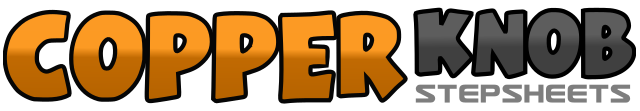 .......Count:64Wall:4Level:Intermediate.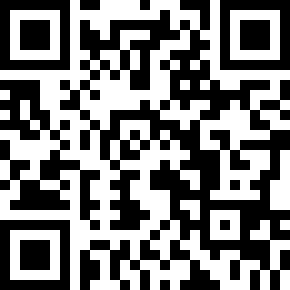 Choreographer:Step5678 (USA) - August 2018Step5678 (USA) - August 2018Step5678 (USA) - August 2018Step5678 (USA) - August 2018Step5678 (USA) - August 2018.Music:New Rules - Dua LipaNew Rules - Dua LipaNew Rules - Dua LipaNew Rules - Dua LipaNew Rules - Dua Lipa........1-4Step R fwd (1), Step L fwd (2), Step R fwd (3), Kick L fwd (4)5-8Step L back (5), Step R back (6), Step L back (7), Touch R toe to right side (8)1-4Cross R over L (1), Point L to left (2), Cross L over R (3), Point R to right (4) (moving fwd)5-8Cross R behind L (5), Point L to left (6), Cross L behind R (7), Point R to right (8) (moving back)1-4Step R to right (1), Step L behind R (2), Step R to right (3), Touch L next to R (4)5-8Step L- ¼ left (5), Step R- ½ left (6), Step L- ¼ left (7), Touch R next to L (8)1-4Step R fwd and out (1), Step L fwd and out (2), Step R back and in (3), Step L next to R (4)5-8Step R fwd and out-¼ right (5), Step L fwd and out (4), Step R back and in (7), Step L next to R (8)1-2Rock R to right (1), Recover weight to L (2)3&4Step R behind L (3), Step L to left (&), Step R over L (4)5-6Rock L to left (5), Recover weight to R (6)7&8Step L behind R (7), Step R to right (&), Step L fwd (8)1&2Kick R fwd (1), Step R next to L (&), Step L next to R (2)3&4Kick R fwd (3), Step R next to L (&), Step L next to R (4)5-8Step R fwd (5), Pivot ½ turn left (6), Step R fwd (7), Pivot ½ turn left (8)1-4Step R over L (1), Step L back (2), Step R to right (3), Step L fwd (4)5-8Step R over L (5), Step L back- ¼ right (6), Step R to right (7), Step L fwd (8)1-2Stomp R fwd (1), Hold (2)3&4Run fwd L (3), Run fwd R (&), Run fwd L (4)5&6Rock R fwd (5), Recover onto L (&), Step R back (6)7&8Rock L back (7), Recover onto R (&), Step L fwd (8)1-4Stomp R to right (1), Stomp L to left (2), Sway hips right (3), Sway hips left (4)